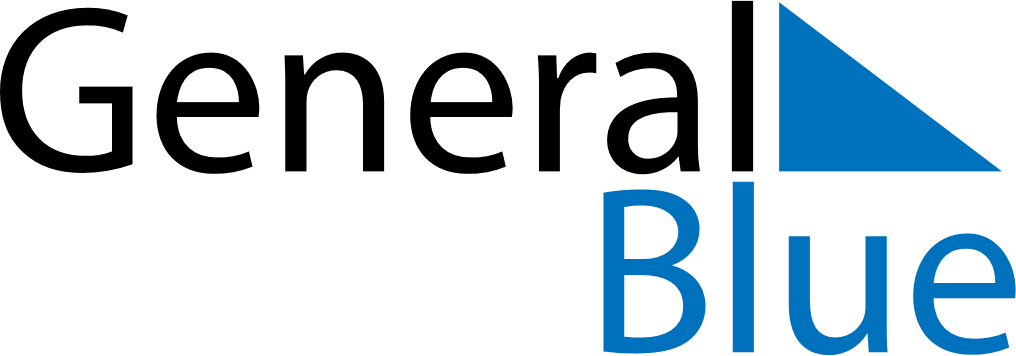 Weekly CalendarSeptember 8, 2019 - September 14, 2019Weekly CalendarSeptember 8, 2019 - September 14, 2019SundaySep 08SundaySep 08MondaySep 09TuesdaySep 10TuesdaySep 10WednesdaySep 11ThursdaySep 12ThursdaySep 12FridaySep 13SaturdaySep 14SaturdaySep 14My Notes